	Community Advisory Committees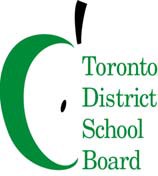 To: Members of the Inner City Community Advisory Committee (ICCAC)
Committee Name: ICCAC
Date: February 16, 2023
Time: 9:00 a.m. Virtual (link):  https://tdsb-ca.zoom.us/j/91972724638?pwd=M2VJN3ZsWjBnaGYwaTM4S0dPd3JGQT09Committee Co-Chairs: Trustee Alexis Dawson, Ward 9; Omar Khan, ParentAGENDAFrom: Lynn Strangway, Executive Superintendent, Learning Centre 3Jack Nigro, Executive Superintendent, Learning Centre 4#ItemFacilitator/PresenterTimelineRecommendations
/Motions1Land AcknowledgementWelcome/IntroductionsTrustee Alexis Dawson9:00 a.m.2Approval of AgendaTrustee Alexis DawsonOmar Khan9:05 a.m.3Declarations of Possible Conflict of InterestTrustee Alexis DawsonOmar Khan9:10 a.m.4Review and Approval of the Notes – January 19, 2023Trustee Alexis DawsonOmar Khan9:15 a.m.5Co-Chairs’ ReportTrustee Alexis DawsonOmar Khan9:20 a.m.6Business Arising from January 19 meetingMotions/RecommendationsTrustee Alexis Dawson/Omar Khan9:30 p.m.7Overview of the People for Education Equity ReportRobin Liu Hopson9:30 a.m.8CSW UpdateUpdate on CSWs in SecondaryCommunity Support WorkersMichelle Munroe10:00 a.m. 9MSIC UpdateKaren Murray, System Superintendent, Equity, Anti-Racism, Anti-Oppression and Early YearsStephanie Fearon, Coordinator, The Centre of Excellence for Black Student Achievement 10:25 a.m. 10Working Group UpdatesMembershipLOIChild CareTrustee Alexis DawsonOmar Khan, ParentRobert Spencer, Community Member10:40 a.m. 11Other BusinessTrustee Alexis DawsonOmar Khan10:50 a.m. 12Next Meeting:March 23, 2023, at 9:00 a.m. – VirtualTrustee Alexis DawsonOmar Khan10:55 a.m. 13AdjournmentTrustee Alexis DawsonOmar Khan11:00 a.m.